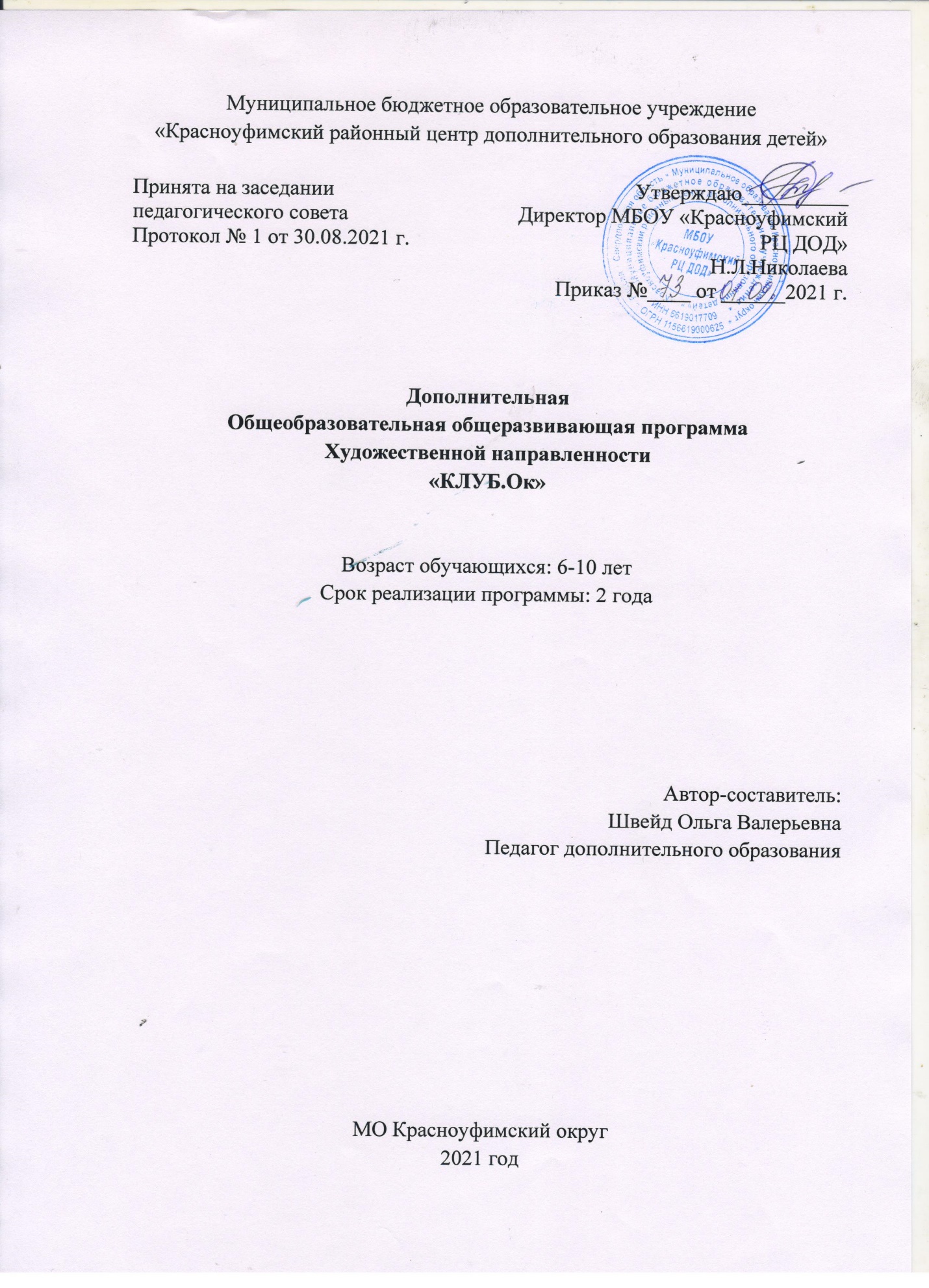 ОглавлениеКомплекс основных характеристик…………..………………………………3Комплекс организационно-педагогических условий….…………………………………………………………………….17Список литературы…………………………………………………………..25Комплекс основных характеристикПояснительная запискаНаправленность общеразвивающей программы: художественная.Дополнительная общеобразовательная общеразвивающая программа разработана в соответствии со следующими нормативными правовыми актами и государственными программными документами:Федеральный закон от 29 декабря 2012 года №273-ФЗ «Об образовании в Российской Федерации»Приказ Министерства просвещения Российской Федерации от 9 ноября 2018 года №196 «Об утверждении Порядка организации и осуществления образовательной деятельности по дополнительным общеобразовательным программам»Приказ Министерства образования и науки Российской Федерации от 23 августа 2017 года №816 «Об утверждении Порядка применения организациями, осуществляющими образовательную деятельность, электронного обучения, дистанционных образовательных технологий при реализации образовательных программ»СП 2.4.3648-20 "САНИТАРНО-ЭПИДЕМИОЛОГИЧЕСКИЕ ТРЕБОВАНИЯ К ОРГАНИЗАЦИЯМ ВОСПИТАНИЯ И ОБУЧЕНИЯ, ОТДЫХА И ОЗДОРОВЛЕНИЯ ДЕТЕЙ И МОЛОДЕЖИ" Постановление главного государственного санитарного врача РФ от 29.09.2020 г. № 28Приказ Министерства образования и молодежной политики Свердловской области от 26 июня 2019 года №70-Д «Об утверждении методических рекомендаций «Правила персонифицированного финансирования дополнительного образования детей в Свердловской области».Формирование личности ребенка, воспитание у него социально-моральных ценностей – сложный педагогический процесс.Во все времена и у всех народов основной целью воспитания являлись забота о сохранении, укреплении и развитии национальных обычаев и традиций, забота о передаче подрастающим поколениям житейского и духовного опыта.В настоящее время все больше возрастает познавательный интерес к изучению истории культуры, природы родного края. Малая родина дает человеку гораздо больше, чем он в состоянии осознать.Декоративно-прикладное искусство, являясь важным педагогическим средством, способствует формированию у детей нравственных понятий и качеств, расширяет кругозор детей, обогащает их знания о родном крае, формирует чувство привязанности детей к Родине.Цели и задачи дополнительного образования направлены на то, чтобы развивать творческие способности, формировать навыки самореализации личности. Следуя этим задачам, была составлена данная дополнительная общеобразовательная программа. Она разработана на основе анализа концепций художественно-эстетического образования и программ, представленных в общеобразовательных областях «Искусство» и «Технология», наряду с общими идеями: возрождения утраченной в период технократии духовности; формирования целостной картины мира, развития общей способности к творчеству, умение найти свое место в жизни.Изучение курса направлено на формирование основ эстетико-художественной культуры личности ребенка как части общей культуры человека, на развитие художественных способностей средствами изобразительного искусства и декоративно-прикладного творчества, а также способствует самоопределению и самореализации обучающихся.Образовательная программа декоративно-прикладной направленности раскрывает перед детьми такие возможности и предусматривает углубленное изучение предметов художественно-эстетического цикла, позволяет плодотворно осуществлять эстетическое воспитание обучающихся, формировать их духовную культуру, а также создавать условия для развития творческой личности ребенка на основе мотивации к декорированию и художественной обработке используемого материала.Актуальность общеразвивающей программы обусловлена следующим: в этом курсе широко и многосторонне раскрывается художественный образ вещи, основы художественного изображения, символика орнамента, связь народной художественной культуры с общечеловеческими ценностями. Одновременно в процессе собственной художественно-творческой активности обучающихся приобретают опыт творческого развития.Программа вводит ребенка в удивительный мир творчества, дает возможность поверить в себя, в свои способности, предусматривает развитие у обучающихся изобразительных, художественно-конструкторских способностей, нестандартного мышления, творческой индивидуальности.Основной отличительной особенностью программы является то, что она дает возможность каждому обучающемуся реально открыть для себя волшебный мир декоративно-прикладного искусства, проявить и реализовать свои творческие способности.Посредством данной программы обучающиеся научатся ценить произведения искусства, создавать творческие работы, переосмысливая увиденное и услышанное на занятиях по декоративно-прикладному искусству.В настоящее время народное искусство, без сомнения, является полноправной и полноценной частью художественной культуры, развивается по своим определяемым его сущностью законам и как самостоятельный вид творчества взаимодействует с другим типом – искусством профессиональных художников.Педагогическая целесообразность программы обусловлена необходимостью вовлечения обучающихся в социально-активные виды деятельности, а именно в занятие выбранным видом творчества.Адресат программы.В реализации данной программы участвуют дети от 6 до 10 лет, не имеющие медицинских противопоказаний. Программа не предусматривает конкурсного отбора.Реализация программы в образовательном процессе МБОУ «Красноуфимский РЦ ДОД» выстраивается с учетом возрастных психофизических особенностей обучающихся.Общие характерные черты возраста от 6 до 10 лет: любознательность, конкретность мышления, подражательность, подвижность, затруднительная концентрация внимания на чем-либо одном в течение продолжительного времени. У детей указанного возраста высок авторитет старшего товарища или взрослого, формируется способность ставить цели, касающиеся самого себя, своего собственного поведения.Полноценное проживание младшего школьного возраста, его позитивные приобретения являются необходимым основанием, на котором выстраивается дальнейшее развитие ребенка как активного субъекта познавательной деятельности. Основная задача педагога в работе с детьми младшего школьного возраста – создание оптимальных условий для раскрытия и реализации возможностей детей с учетом индивидуальности каждого ребенка.Минимальное число детей, одновременно находящихся в группе, - 10, максимальное – 14. Это обусловлено тем, что обучающие занятия носят как индивидуальный, так и групповой (пары или подгруппы) характер. При этом имеют место быть занятия в смешанной группе, предполагающей разный возраст и разную степень подготовки обучающихся. В ходе занятий в смешанной группе обучающиеся изучают общую тему, но при этом выполняют различные по степени сложности и объему задания.Режим занятий.Занятия по данной дополнительной общеобразовательной программе на первом и втором годах обучения организованы с периодичностью 2 раза в неделю по 2 часа. Продолжительность занятий в группах устанавливается в соответствии с санитарными нормами и правилами и рассчитана в академических часах (академический час – 40 минут) с учетом особенностей обучающихся младшего школьного возраста.Объем общеразвивающей программы: для освоения программы на весь период обучения запланировано232 учебных часа; продолжительность части образовательной программы (года обучения) по учебному плану – 116 часов.Срок освоения программы, определенный ее содержанием, - 2 года.Уровневость общеразвивающей программы.Программа рассчитана на основе разноуровневого подхода.«Стартовый уровень» - первоначальное знакомство со спецификой декоративно-прикладного искусства, особенностями художественно-творческой деятельности; выявление и развитие творческих способностей обучающихся.«Базовый уровень» - формирование умений и навыков в области художественно-творческой деятельности; развитие и поддержка обучающихся, проявивших интерес и определенные способности к декоративно-прикладному творчеству.«Продвинутый уровень» программой не предусмотрен.Преемственность программы базируется на сохранении и последовательном обогащении тематики программы от уровня к уровню обучения. После освоения стартового уровня обучения по программе обучающийся переводится на базовый. Уровни взаимосвязаны и тематически дополняют друг друга; при переходе обучающихся с одного уровня обучения на другой совершенствуются их знания и умения, полученные на предыдущем уровне. Таким образом, обучающиеся имеют возможность непрерывного совершенствования творческих способностей посредством декоративно-прикладного искусства.На занятиях применяются различные формы обучения:- индивидуальная;- фронтальная;- групповая.Индивидуальная форма предполагает индивидуальную самостоятельную работу обучающихся: оказание такой помощи каждому из них со стороны педагога, которая позволяет, не уменьшая активности обучающегося, содействовать выработке навыков самостоятельной работы.Фронтальная форма предусматривает подачу учебного материала всему коллективу обучающихся.В ходе коллективной работы обучающимся предоставляется возможность самостоятельно построить свою деятельность на основе принципа взаимозаменяемости, ощутить помощь со стороны друг друга, учесть возможности каждого на конкретном этапе деятельности. Все это способствует более быстрому и качественному выполнению задания.Групповая работа позволяет выполнить наиболее сложные и масштабные работы с наименьшими материальными затратами, так как каждый обучающийся может научиться конкретному приему на отдельном образце, который является частью изделия. Особым приемом при организации групповой формы работы является ориентирование обучающихся на создание так называемых видов работ «работа в паре», работа в группе с учетом их возраста и опыта работы.Виды занятий:- групповые и индивидуальные теоретические и практические занятия;- участие в выставках и в конкурсных мероприятиях;- тестирование и контроль.Реализация программы помогает увидеть образовательные результаты. Под образовательными результатами понимаются изменения, которые происходят с обучающимися, благодаря специально организованному образовательному процессу.Ожидаемые результаты фиксируются через следующие формы: участие детей в выставках городского, муниципального, областного и регионального уровней, конкурсах, фестивалях, конференциях, защите творческих работ и др.Результатом реализации данной программы являются выставки детских работ на базе образовательной организации, муниципалитета, области, а также участие во Всероссийских конкурсах декоративно-прикладного искусства. Лучшие работы детей могут быть представлены в музей декоративно-прикладного искусства, а также могут быть использованы в качестве подарков для ветеранов, учителей, родителей.Результат обучения оценивается по личным достижениям ребёнка относительно собственных возможностей и стартового состояния, а полученные награды (дипломы, грамоты) свидетельствуют о результатах участия в выставках, конкурсах, фестивалях и т.д.Цель и задачи общеразвивающей программыЦель: формирование у обучающихся художественной культуры как составной части материальной и духовной культуры, развитие художественно-творческой активности, овладение образным языком декоративно-прикладного искусства.Задачи.Обучающие:- закреплять и расширять знания, полученные на уроках технологии, изобразительного искусства, математики, литературы и т.д., и способствовать их систематизации;- знакомить с основами знаний в области композиции, формообразования, колористики, декоративно-прикладного искусства;- раскрывать истоки народного творчества; - формировать образное, пространственное мышление и умение выразить свою мысль с помощью процесса творческой интерпретации;- совершенствовать умения и формировать навыки работы с инструментами и приспособлениями при обработке различных материалов;- способствовать приобретению навыков учебно-исследовательской работы.Развивающие:- пробуждать любознательность в области народного, декоративно-прикладного искусства, технической эстетики, архитектуры;- развивать смекалку, изобретательность и устойчивый интерес к творчеству художника, дизайнера;- формировать творческие способности, духовной культуры;- развивать умение ориентироваться в проблемных ситуациях;- развивать способность к синтезу и анализу, гибкость и мобильность в поисках решений и генерирования идей.Воспитательные:- осуществлять трудовое, политехническое и эстетическое воспитание обучающихся;- воспитывать в детях любовь к своей родине, к традиционному народному искусству;- добиваться максимальной самостоятельности детского творчества.Первый год обучения направлен на удовлетворение интересов детей в приобретении базовых знаний о простейших приемах и технологиях работы с материалами и инструментами (природные материалы, бумага и картон, газеты и береста, ткань и т.д.) и умений. Обучающиеся знакомятся с историей разнообразных видов декоративно-прикладного искусства, изготавливают простейшие декоративно-художественных изделия, учатся организовывать рабочее место и свою деятельность.Второй год обучения направлен на использование приобретенных умений и навыков при изготовлении более сложных по технике выполнения изделий, работа по эскизам, образцам, схемам и доступным знаковым условиям. Обучающиеся должны использовать технологическую карту с пошаговым курсом для изготовления изделия, проводить экологическую экспертизу применяемых материалов и просчитывать экономическую себестоимость, а также определять  качество изготавливаемого изделия.Содержание общеразвивающей программыУчебный (тематический) планI год обученияII год обученияСодержание учебного (тематического) планаI год обучения1. Вводное занятие.Теория: общие сведения о деятельности детского объединения, программе работы на предстоящий учебный год, организации работы коллектива, технике безопасного труда при работе с различными инструментами.Знакомство с произведениями народных художественных промыслов, традиционного крестьянского искусства и современного декоративного искусства.Техника безопасности при работе с природным материалом. Правила просушивания и хранения природных материалов, необходимых для различных поделок.Практика: экскурсия в лесопарк. Сбор различных природных материалов (занятные веточки и корешки различных растений, кора сосны, берёзы, еловые шишки, мох, цветы, семена и т.д.).Презентация на тему «Мир растений».2. Поделки из природного материала (береста, шишки и др.). Изготовление подарка, посвящённого Дню матери, «Осенние фантазии».Теория: ознакомление с природными материалами: палочками, ракушками, ягодами рябины, семенами яблок, тыквы, кабачков, крылатками клена, ягодами шиповника, желудями, шишками ели и сосны, кусочками бересты. Использование естественной формы природного материала. Игрушки на Руси. Обереги. Традиции и обычаи.Праздник «День матери». Изготовление поделок. Технологическая карта изготовления изделия по выбору. Материалы и инструменты для работы. Организация рабочего места. Санитарно-гигиенические требования. Окончательная отделка сувениров. Выставка декоративно-прикладного искусства.Практика: процесс творческой интерпретации (замысел). Изготовление сувенира «Осенние фантазии» из природных материалов, посвященного Дню матери. Выставка работ обучающихся.Презентация «Мир природы».3. Поделки из бросового материала. Изготовление новогодней игрушки и новогодней композиции.Теория: история возникновения поделок из бросового материала. Утилизация отходов производства.Материалы для изготовления поделок: бумага белая и цветная, картон белый и цветной, засушенные листья, пластмассовые бутылки, гофрированная бумага, ткань, вата, пластилин и другие.Технология изготовления поделок из бросового материала. Инструменты для работы с бросовым материалом. Темы для поделок.Праздники на Руси. Новый год и Рождество. Любимые поделки детей. Новогодние игрушки и композиции.Процесс творческой интерпретации. Технологическая карта изготовления изделия. Изготовление шаблонов игрушки и новогодней композиции из картона. Правила техники безопасности при работе с острыми предметами.Практика: изготовление новогодней игрушки и новогодней композиции из бросового материала по выбору.Презентация на тему «Подарки своими руками».4. Батик. Изготовление мужского галстука (к 23 февраля) и женского шарфика (к 8 марта).Теория: история возникновения и развития батика.Подарки на Руси. Праздник для мужчин. Женский праздник. Обычаи и традиции празднования 8 марта.Женские и мужские аксессуары. Сведения о материалах, инструментах и приспособлениях, знакомство с техникой создания работ с использованием узелковой техники, свободной акварельной живописи. Способы росписи холодного батика. Способы декоративного оформления готовых работ.Особенности построения композиции. Композиция и цвет в росписи предметов быта. Создание сюжета в полуобъеме. Создание композиции из отдельных деталей. Понятие симметрия в природе и рисунке. Трафаретные технологии. Последовательность изготовления работы с использованием росписи холодного батика. Пространственные представления. Композиционные навыки.Инструктаж по правилам техники безопасности.Практика: создание композиции с использованием росписи в технике холодного батика, используя имеющиеся умения и навыки работы с тканью. Изготовление галстука для папы (к 23 февраля) и шарфика для мамы (в честь 8 марта).Презентация на тему «Удивительный мир батика».5. Плетение из газет. Плетение декоративной корзины и декоративных цветов-лилий из газет.Теория: история ремесла лозоплетения. Предметы быта. Московская губерния и Звенигородский уезд – первые центры лозоплетения. Использование различных материалов для плетения изделий. Инструменты для плетения.Заготовка ивовой лозы. Виды лозы. Хранение лозы. Подготовка лозы к плетению. Корзины, разнообразные по форме и назначению.Фестиваль «Пасхальный сувенир». Обычаи и традиции праздников на Руси. Пасхальные предметы быта. Донышко. Плетение донышка. Виды веревочки. Послойное плетение. Загибка. Ажурный край. Выставка произведений плетёной мебели. Ценные подарки.Плетение из газет. История плетения из газет. Способы плетения из газет. Плетение простое. Плетение послойное. Порядное плетение.  Квадратное плетение. Плетение «веревочкой». Ажурное плетение. Спиральное плетение. Способы скручивания трубочек из газет. Изготовление ручки. Декоративная отделка плетёных изделий. Пасхальные яйца. Технологическая карта. Окрашивание материалов и готовых плетёных изделий. Правила техники безопасности при работе с острыми предметами.Практика: изготовление выбранного плетёного изделия из газет для участия в выставках декоративно-прикладного искусства по теме «Пасхальный сувенир».Презентация на тему «Плетение на Руси».6. Лоскутная техника. Изготовление женских бус из лоскута.Теория: история возникновения лоскутного шитья. Виды рукоделия. Объёмно-пространственные композиции. Мозаика. Стёганые изделия. Аппликация. Всемирные выставки лоскутного шитья. Натуральные тканые и нетканые материалы. Коллаж.  Новые средства выражения. Художники-авангардисты и футуристы. Ткани. Свойства тканей. Подготовка и раскрой. Сборка полотна. Материалы и инструменты. Женские украшения. Назначение и применение  лоскута в изделии. Лоскут в женских украшениях. Фурнитура. Декорирование фурнитурой. Изготовление шаблонов из картона. Технологическая карта. Изготовление женских бус. Из лоскута. Декорирование бус фурнитурой.Практика: изготовление женских бус из понравившегося лоскута, выполнение декорирования бисером, стразами, пайетками. Участие в выставке декоративно-прикладного искусства «Майская радуга».Презентация на тему «Бусы из ткани».II год обучения1. Вводное занятие.Теория: общие сведения о программе работы на предстоящий учебный год, организации работы коллектива, технике безопасного труда при работе с различными инструментами. Вводный инструктаж. Знакомство с разнообразием технологий и материалов для созданий изделий декоративно-прикладного искусства. Правила техники безопасности. Практика: подбор материалов и инструментов для работы.Презентация на тему «Предметы быта в интерьере».2. Кожная пластика. Изготовление женских украшений.Теория: подарки на Руси. Художественная обработка кожи. Технологические свойства кожи. Виды кожи и ее применение. Способы работы с кожей и рабочие инструменты. Термообработка кожи на открытом и закрытом огне.Кулон и браслет (мягкий) в технике «Драпировка», «Драпировка внутри бордюра», «Уложенный  бортик». Шнуры для подвесок. Плетение кругового шнура. «Афганская косичка».Заколка для волос. Ободок для волос в технике «Обмотка». Драпировка кожаного полотна. Виды драпировки. Оплетка и протяжка. Способы нарезки кожаного шнура.Обложка на книгу съемная (для документов). Кожаный переплет фотоальбома и книги. Выжигание по коже. «Жмурка». Роспись по коже. Золочение по коже.Правила техника безопасности при работе с кожей.Практика: изготовление кулона, браслета и ободка из кожи по выбору в любой технике в честь празднования «Дня матери».Презентация на тему «Женские украшения».3. Аппликация из ткани. Изготовление настенного декоративного панно из ткани.Теория: новогодняя сказка из ткани. Историческая справка. Классификация аппликации:- по форме (объемная, плоская);- по цвету (одноцветная, многоцветная);- по тематике (предметная, сюжетная, декоративная).Аппликация из ткани — разновидность вышивки. Материалы, применяемые для создания аппликации из ткани. Основа (фон) для аппликации. Аппликация в украшении мебели. Выразительность изображения, цветовая гамма. Цветовой шестисекторный круг. Холодные и тёплые цвета.Текстильные волокна. Натуральные ткани и ткани из химических волокон. Свойства тканей. Подкладочные и клеевые ткани. Работа с электрическим утюгом. Виды клея для работы с тканями.Процесс творческой интерпретации (работа над созданием эскиза). Технологическая карта. Изготовление шаблонов.Правила техники безопасности при работе с острыми предметами и электрическим оборудованием. Практика: изготовление настенного декоративного панно в технике аппликация из ткани, посвящённая празднованию Рождества.Презентация на тему «Рождественская сказка».4. Работа с пластовой берестой. Изготовление настольной книги из бересты.Теория: основные сведения. Самобытность и дизайн. Предметы быта на Руси. Летопись книгоиздания. Первые книги на Руси. Домашняя утварь. Художественные поделки. Берестяные грамоты на Руси.Заготовка бересты. Приёмы сбора, обработки и использования бересты. Правила хранения бересты. Рабочее место. Инструменты и приспособления для работы с берестой. Обработка бересты. Простые по форме и изготовлению изделия из куска бересты (ковшики, ложки, берестянки). Виды и швы в берестяных изделиях (туеса, короба, набирухи). Изделия из сколотней (туеса, короба). Пластовая береста. Способы соединения элементов композиции. Роспись. Морилка. Технологическая карта по изготовлению берестяного изделия.Правила техники безопасности при работе с острыми предметами. Организация рабочего места.Практика: изготовление настольной книги из бересты «Природа Урала».Презентация на тему «Самобытность и творчество».5. Поделки в технике папье-маше. Изготовление пасхальных сувениров в технике папье-маше.Теория: Пасхальные мотивы. Традиции и обряды на Руси. Центры народных промыслов на Руси. Смесь волокнистых материалов. Формовка массы, получаемая из смеси волокнистых материалов (бумаги, картона, туалетной бумаги). Клеящие вещества: крахмалом, гипсом, обойный клей. Муляжи, маски, учебные пособия, игрушки, театральная бутафория, шкатулки. Предметы быта в интерьере. Игрушки. Мебель и светильники в технике папье-маше. Традиционная лаковая миниатюра. Технология изготовления изделий.Три технологии изготовления изделий из папье-маше: послойное наклеивание маленьких кусочков мокрой бумаги на заранее приготовленную модель; жидкая бумажная масса; изделия склеиваются подобно фанере под давлением из пластин твердого плотного картона. Грунтовка и раскрашивание изделия. Формы — гипсовые, воздушные шарики для основы сферической поделки. Армирование изделия марлей, тонкой тканью. Технологическая карта по изготовлению поделки в технике папье-маше. Грунтовка. Роспись игрушки. Декорирование игрушки отделочными материалами.Правила техники безопасности при работе с острыми предметами.Практика: изготовление любой поделки, посвящённой празднованию Пасхи в технике папье-маше.Презентация на тему «Пасхальные радости».6. Сувениры к праздникам. Изготовление предметов быта (шкатулки, карандашницы, записной книжки и других предметов быта).Теория: история возникновения сувениров. Традиции и обряды народов России. Предметы быта и декора в интерьере. Назначение предметов быта. Художественная ценность предметов. Шкатулки. Мозаичные композиции. «Кракле». Утилизация отходов. Экономическая себестоимость поделки. Экологические характеристики материала. Подготовка материала к работе. Промывание и сушка яичной скорлупы. Хранение скорлупы. Приспособления и инструменты для работы. Использование кракелюрного лака в изделии. Технологическая карта изготовления изделия.Правила техники безопасности при работе с острыми предметами.Практика: изготовление предмета быта (настенного декоративного панно и использованием техники «кракле» и «декупажа» (смешанная техника)) для участия в выставке декоративно-прикладного искусства.Презентация на тему «Сувенирные фантазии».Планируемые результатыОсвоение обучающимися содержания программы направлено на достижение обучающимися следующих личностных, метапредметных и предметных результатов.Личностные:- учебно-познавательный интерес к декоративно-прикладному творчеству как одному из видов декоративно-прикладного искусства;- чувство прекрасного и эстетические чувства на основе знакомства с мультикультурной картиной современного мира;- навык самостоятельной работы и работы в группе при выполнении практических творческих работ;- ориентация на понимание причин успеха в творческой деятельности;- способность к самооценке на основе критерия успешности деятельности;- основы социально ценных личностных и нравственных качеств: трудолюбие, организованность, добросовестное отношение к делу, инициативность, любознательность, потребность помогать другим, уважение к чужому труду и результатам труда, культурному наследию.Обучающийся получает возможность для формирования:- устойчивого познавательного интереса к творческой деятельности;- осознанных устойчивых эстетических предпочтений ориентаций на искусство как значимую сферу человеческой жизни;-возможности реализовывать творческий потенциал в собственной художественно-творческой деятельности, осуществлять самореализацию и самоопределение личности на эстетическом уровне;- эмоционально-ценностное отношения к искусству и к жизни, осознавать систему общечеловеческих ценностей.Метапредметные: обучающийся научится- понимать и принимать учебную задачу, сформулированную педагогом;- планировать свои действия на отдельных этапах работы;- осуществлять контроль, коррекцию и оценку результатов своей деятельности;- анализировать причины успеха/неуспеха, осваивать с помощью педагога позитивные установки типа: «У меня всё получится», «Я ещё многое смогу»;- пользоваться приёмами анализа и синтеза при чтении и просмотре видеозаписей, проводить сравнение и анализ;- понимать и применять полученную информацию при выполнении заданий;- проявлять индивидуальные творческие способности при работе над изделием;- включаться в диалог, в коллективное обсуждение, проявлять инициативу и активность;- работать в группе, учитывать мнения партнёров, отличные от собственных;- формулировать свои затруднения, обращаться за помощью, предлагать помощь и сотрудничество;- слушать собеседника, договариваться о распределении функций и ролей в совместной деятельности, приходить к общему решению;- формулировать собственное мнение и позицию;- осуществлять взаимный контроль;- адекватно оценивать собственное поведение и поведение окружающих.Предметные результаты:- уважение и признание ценности художественно-творческой деятельности человека;- эмоционально-ценностное отношение к природе, человеку и обществу и его передача средствами декоративно-прикладного языка;- выражение своих чувств, мыслей, идей и мнений средствами художественного языка;- восприятие и эмоциональная оценка шедевров русского и мирового искусства;- создание элементарных композиций на заданную тему.Занятий декоративным творчеством способствуют развитию у обучающихся таких качеств личности, как умение замечать красивое, аккуратность, трудолюбие, целеустремленность.Обучающиеся получают возможность научиться:- создавать и преобразовывать схемы и модели для решения творческих задач;- понимать культурно-историческую ценность традиций, отраженную в предметном мире, и уважать их;- более углубленному освоению понравившегося ремесла и декоративно-творческой деятельности в целом.К окончанию обучения обучающиеся должны знать:названия инструментов и правила техники безопасности при работе с ними;названия материалов;названия изделий, выполненных в течение учебного года.К окончанию обучения обучающиеся должны уметь:выполнять поручение педагога, данное в устной форме;выражать желание спрашивать, отчитываться за выполненную работу;изготавливать самостоятельно изделие;правильно организовывать и содержать в порядке рабочее место;правильно использовать инструменты.К окончанию обучения обучающиеся должны иметь представление:о видах декоративно-прикладного искусства;о народных традициях своего региона.Комплекс организационно-педагогических условийУсловия реализации программыМатериально-техническое обеспечение.Программа реализуется при условии наличия следующего:- просторного, светлого помещения не менее чем на 15 посадочных мест, оснащённого в соответствии с требованиями СанПиН 2.4.4.3172-14;- оборудования: парт или столов, стульев, соответствующих возрасту обучающихся, доски, шкафов для хранения материалов; компьютера с выходом в сеть Интернет и мультимедийного оборудования;- материалов и инструментовИнформационное обеспечение.Видео-, фото- материалы. Источники сети Интернет. Репродукции; альбомы, журналы, книги.Кадровое обеспечение.Реализация программы осуществляется педагогом дополнительного образования, имеющим высшее или среднее профессиональное образование, обладающим профессиональными знаниями в сфере декоративно-прикладного творчества. Педагогу необходимо знать специфику дополнительного образования, иметь практический опыт в сфере организации интерактивной деятельности детей.Методические материалы.Для индивидуальной работы необходимо иметь раздаточный и дидактический материал; учебные пособия по технологии  изготовления изделий (инструкционные, технологические карты и маршрутные листы); учебно-наглядные пособия: проектные работы учащихся, таблицы, образцы готовых изделий и работ; методические рекомендации по выполнению творческих работ.Программа является составительской, создана на основе примерной программы для системы дополнительного образования детей «Волшебный сувенир».Педагогические технологии:1. Личностно-ориентированное обучение. Создание благоприятных условий для каждого обучающегося.2. Здоровьесберегающие технологии. Учет возрастных особенностей обучающихся, распределение нагрузки с учетом возрастных и индивидуальных возможностей обучающихся.3. Игровая образовательная технология.4. Технология индивидуального обучения.Педагогические принципы:- принцип природосообразности – доступность (процесс обучения строится с учетом возрастных и индивидуальных особенностей обучающихся);- принцип гуманизации – осознанная активность обучающегося при руководящей роли педагога дополнительного образования (педагогический процесс строится на полном признании гражданских прав обучающегося и уважения к нему);- принцип целостности – системность и систематичность обучения (взаимосвязанность всех компонентов образовательного процесса);- принцип единства действий учреждения и жизни обучающегося – переход от образования к самообразованию, связь обучения с жизнью и практикой (установление взаимосвязи между всеми сферами жизнедеятельности обучающегося, взаимодополнение всех сфер).Методы обучения:- словесный (беседа, рассказ, диалог);- наглядный (показ правильного изготовления изделия);- репродуктивный (воспроизводящий);- мотивации и стимулирования (формирование интереса к занятиям);- игровой.Особое внимание уделяется посещению музея и выставок декоративно-прикладного творчества, участию в выставках-конкурсах, научно-практической конференции, выполнению коллективных и индивидуальных творческих проектов.Программа предусматривает преподавание материала по «восходящей спирали», то есть периодическое возвращение к определенным темам на более высоком и сложном уровне. Все задания соответствуют по сложности детям определенного возраста.Изучение каждой темы завершается изготовлением изделия, т.е. теоретические задания и технологические приемы подкрепляются практическим применением к жизни.Программа предполагает работу с детьми в форме занятий, совместной работы детей с педагогом, а также их самостоятельной творческой деятельности.Первый год обучения определяет содержание и характер совместной работы учителя и обучающихся по осознанию предстоящей практической деятельности: это анализ конструкции изделия, анализ технологии его изготовления, сведения об устройстве, назначении и правилах безопасной работы инструментами, название используемых материалов и ряда их свойств, подлежащих целенаправленному наблюдению и опытному исследованию. Дети знакомятся с искусством родного края.В процессе обсуждении последовательности изготовления изделия (процесс творческой интерпретации) обучающиеся под руководством учителя составляют технологическую карту в соответствии с выбранным изделием.Содержание всех разделов построено по следующему алгоритму:- исторический аспект- связь с современностью- освоение основных технологических приемов, выполнение учебных заданий- выполнение творческих работ (индивидуальных, групповых или коллективных).Информативный материал, небольшой по объему, интересный по содержанию, дается как перед практической частью, так и во время работы. При выполнении задания перед обучающимися ставится задача определить назначение своего изделия. С первых же занятий дети приучаются работать по плану:генерирование идейвоплощение идеи в эскизеподбор материалов и инструментовсоставление технологической картыизготовление изделияучастие в выставке декоративно-прикладного искусства.Программа ориентирует обучающихся на самостоятельность в поисках композиционных решений, в выборе способов изготовления изделия.Программой предусмотрен творческий проект по теме декоративно-прикладного искусства.Занятия включают в себя теоретическую часть и практическую деятельность обучающихся.Теоретическое и практическое обучение воспитанников проводится одновременно, при некотором опережающем изучении теоретического материала. Теоретическая часть дается в форме бесед с просмотром иллюстративного материала (с использованием компьютерных технологий). Изложение теоретического материала имеет эмоционально-логическую последовательность, которая неизбежно приведет детей к высшей точке удивления и желанию действовать творчески.Каждое практическое задание начинается с инструктажей (вводного, текущего и заключительного), направленных на правильное и безопасное выполнение работ, бережное отношение к инструменту, оборудованию, а также экономному расходованию материалов, эффективному использованию времени занятий.В процессе практического обучения воспитанники осваивают виды художественной обработки материалов в технике, свойственной конкретному художественному народному промыслу или производству, и изготавливают художественные изделия с учётом местных традиций.Творческий процесс по созданию различных изделий носит не только воспитывающий, но и обучающий характер, в ходе практического изготовления изделий позволяет обучающимся приобрести общие трудовые и специальные трудовые умения и навыки в области художественно-эстетической деятельности.Дети учатся аккуратности, экономии материалов, точности исполнения работ, качественной обработке изделия. Особое внимание уделяется технике безопасности при работе с техническими средствами, которые разнообразят деятельность и повышают интерес детей.Обучающиеся приобретают необходимые в жизни элементарные знания, умения и навыки ручной работы с различными традиционными и нетрадиционными материалами.  В процессе занятий, накапливая практический опыт в изготовлении изделий, обучающиеся от простых изделий постепенно переходят к освоению сложных, учатся процессу творческой интерпретации, моделированию и конструированию изделия.Программа предоставляет широкие возможности для ознакомления с различными профессиями и традиционными народными промыслами; удовлетворяет потребности детей в общении со своими сверстниками, а также в желании реализовать свои лидерские и организаторские способности, позволяет организовать досуг обучающихся в системе, интересно и с пользой для себя и для окружающих.Содержание программы представлено различными видами трудовой деятельности (работа с бумагой, тканью, работа с природным материалом: береста, шишки, работа с бросовым материалом и т.д.) и направлена на приобретение социальных навыков, навыков профессиональных проб с дальнейшей перспективой обучения. По каждому виду деятельности программа содержит примерный перечень практических и теоретических работ.Методические рекомендации по проведению занятий.Инструктаж по технике безопасности при проведении работ необходимо проводить на каждом занятии.Быстрая, интересная вступительная часть занятия, включающая анализ конструкции изделия и разработку технологической карты, должна являться базой для самостоятельной практической работы без помощи педагога.Около трети учебного времени отводить на так называемые комплексные работы (смешанная техника): изготовление изделий, включающих различные материалы, поскольку именно в этих случаях наиболее ярко проявляются изменения их свойств, а сформированные ранее трудовые умения по обработке отдельных материалов обучающийся вынужден применять в новых условиях (так называемые «мозговые штурмы»).Осуществляя выбор изделия для изготовления, желательно спланировать объем работы на одно занятие; если времени требуется больше, дети заранее должны знать, какая часть работы останется на второе занятие. Трудные операции, требующие значительного умственного напряжения и мышечной ловкости, обязательно должны быть осознаны детьми как необходимые.Педагогу необходимо как можно меньше объяснять самому, стараться вовлекать детей в обсуждение; нельзя перегружать, торопить детей и сразу стремиться на помощь. Ребенок должен попробовать преодолеть себя, в этом он учится быть взрослым, мастером.Программа может реализовываться в смешанном (комбинированном) режиме – в зависимости от специфики задач и представления материала. Соотношение объема проведенных часов и практических занятий с использованием дистанционных образовательных технологий и электронного обучения (далее - ДОТ и ЭО) или путем непосредственного взаимодействия педагога с обучающимися определяется с учетом потребностей обучающегося и условий осуществления образовательной деятельности. ДОТ и ЭО могут использоваться при непосредственном взаимодействии педагога с обучающимися для решения задач персонализации образовательного процесса.Основными элементами системы ДОТ и ЭО являются образовательные онлайн-платформы; цифровые образовательные ресурсы, размещенные на образовательных сайтах; видеоконференции; вебинары; skype-общение; e-mail; облачные сервисы; электронные пособия, разработанные с учетом требований законодательства РФ об образовательной деятельности.Формы аттестации/контроля и оценочные материалыПериодичность и порядок текущего контроля успеваемости и промежуточной аттестации обучающихся по программе осуществляется согласно календарного учебного графика.Значительное место в реализации программы имеют способы отслеживания результатов. В проведении мониторинга главной целью является: обеспечение эффективного информационного отражения состояния образовательного процесса, аналитическое обобщение результатов деятельности детей.Субъектами мониторинга в данном случае будут участники творческого объединения.Задачи мониторинга:- непрерывное наблюдение за состоянием объекта и получение оперативной информации;- своевременное выявление изменений, происходящих в ребенке, и факторов их вызывающих, предупреждение негативных тенденций;- осуществление краткосрочного прогнозирования и оценка эффективности и полноты реализации образовательной программы.Мониторинг проводится в три этапа:I этап - определение объектов мониторинга и направлений, по которым будет вестись сбор информации. Отбор критериев, по которым определяется состояние объекта на начальном, промежуточном и итоговом этапах.II этап (сбор информации) - основной элемент в организации мониторинга.Методы: экспертный опрос; наблюдение; анализ изделий; контроль знаний, умений, навыков обучающихся; анкетирование; интервью; самооценка; тестирование.III этап - аналитический. Обработка и систематизация информации послужит дальнейшему использованию данных мониторинга.Мониторинг предполагает широкое использование современных информационных технологий на всех этапах реализации программы.Обработка и накопление данных может проводиться в форме таблиц, диаграмм, различных измерительных шкал, в текстовой форме.Сопоставление данных мониторинга с запланированными показателями дает возможность увидеть, насколько эффективными оказываются содержание программы, методы и формы; помогает скорректировать, пересмотреть их или же утвердиться в их правильности.Статистические данные мониторинга помогают:- определять относительное место обучающихся в группе; - выделять группы обучающихся с высокими и низкими показателями; - отследить динамику изменений результатов от года к году;- проводить сравнение групп по заданным параметрам;- получить сравнительную оценку качества работы педагога;- изучать потребности детей в различных направлениях деятельности;- составлять банк данных одаренных детей;- изучать запрос обучающихся на творческие объединения.Предметом мониторинга являются знания, умения, навыки, которыми должны овладеть обучающиеся в ходе освоения программы, а также личностные свойства, которые желательно сформировать у ребенка за период его обучения по данной программе.Критерии оценки полученных результатов:уровень художественного мастерства;уровень теоретических знаний;способность взаимодействовать с другими детьми;способности принимать самостоятельные решения;развитие пространственного мышления.Оценка теоретических знаний (объём знаний, осмысленность терминологии, соответствие уровня теоретических знаний уровню практических работ) производится в форме:собеседования;обсуждения;тематических кроссвордов (оценка широты кругозора);тестирования.Формирование мировоззренческих нравственных принципов (гражданской позиции, социальной адаптации) определяется с помощью: педагогического наблюдения (тестирования);беседы;обсуждения;участия в сюжетно-ролевых играх (оценка способности взаимодействовать с другими детьми, принимать самостоятельные решения).Контрольно-измерительные материалы предусматривают не только осуществление текущего контроля успеваемости и промежуточной аттестации обучающихся по программе, но и оценку удовлетворенности качеством дополнительных образовательных услуг.Список литературыЛитература для педагогаАртамонова Е. В. Соломка, скорлупка, цветочек – подарки для мам и для дочек: Секреты-самоделки. М.: Изд-во ЭКСМО-Пресс, 2001.Бема Ю.В. Большая книга игр и поделок. М.: ОЛМА-ПРЕСС, 2001.Борисова А.В. Вышивка. Макраме. Филейное вязание: 500 узоров и модных аксессуаров для вашего дома. М.: РИПОЛ классик, 2005.Воробьева О.Я. Декоративно-прикладное творчество. 5-9 классы: Традиционные народные куклы. Керамика. Волгоград: Учитель, 2009.Гомозова Ю.Б. Калейдоскоп чудесных ремесел. М., 2005.Горичева В.С. Сказку делаем из глины, теста, снега, пластилина. М., 2002.Горнова Л.В. Студия декоративно-прикладного творчества: программы, организация работы, рекомендации. Волгоград: Учитель, 2008.Гурбина Е.А. Обучение мастерству рукоделия: конспекты занятий по темам: бисер, пэчворк, изготовление игрушек. 5-8 классы. Волгоград: Учитель, 2008.Данкевич Е.В., Жакова О.В. Большая книга поделок для девочек и мальчиков. М.: ЗАО «Издательский дом «Дром», «Оникс», 2000.Дворкина И.А., Батик. М.: ОАО издательство «Радуга», 2002.Дильмон Т. Полный курс женских рукоделий / Пер. М. Авдониной. М.: Изд-во Эксмо, 2006.Дубровская Н.В. Аппликация из гофрированной бумаги. М., 2009.Левина М.В. 365 веселых уроков труда. М., 2001.Силаева К.В. Соленое тесто. М, 2000.Литература для обучающихсяАндреева Н.А. Рукоделие - полная энциклопедия. Москва, 2002.Власова А.А. Рукоделие в школе. СПб., 2006.Сокольников Н.И. Основы рисунка, композиции. Обнинск, 2001.№ п/пНазвание раздела.ТемыКоличество часовКоличество часовКоличество часовФормы аттестации/контроля№ п/пНазвание раздела.ТемыВсегоТеорияПрактикаФормы аттестации/контроля1Вводное занятие211Опрос, наблюдение2Поделки из природного материала (береста, шишки и др.)22418Наблюдение, групповая оценка, самооценка, собеседование, анализ, игра, конкурс творческих работ3Поделки из бросового материала28424Наблюдение, групповая оценка, самооценка, собеседование, анализ, игра, конкурс творческих работ4Батик24618Наблюдение, групповая оценка, самооценка, собеседование, анализ, игра, конкурс творческих работ5Плетение из газет32626Наблюдение, групповая оценка, самооценка, собеседование, анализ, игра, конкурс творческих работ6Лоскутная техника826Наблюдение, групповая оценка, самооценка, собеседование, анализ, игра, конкурс творческих работИТОГО1162393№ п/пНазвание раздела.ТемыКоличество часовКоличество часовКоличество часовФормы аттестации/контроля№ п/пНазвание раздела.ТемыВсегоТеорияПрактикаФормы аттестации/контроля1Вводное занятие22-Опрос, наблюдение2Кожная пластика20713Наблюдение, групповая оценка, самооценка, собеседование, анализ, игра, конкурс творческих работ3Аппликация из ткани (настенное панно)30624Наблюдение, групповая оценка, самооценка, собеседование, анализ, игра, конкурс творческих работ4Работа с пластовой берестой30624Наблюдение, групповая оценка, самооценка, собеседование, анализ, игра, конкурс творческих работ5Поделки в технике папье-маше20614Наблюдение, групповая оценка, самооценка, собеседование, анализ, игра, конкурс творческих работ6Сувениры к праздникам1468Наблюдение, групповая оценка, самооценка, собеседование, анализ, игра, конкурс творческих работИТОГО1163383№НаименованиеКоличество1швейные машинки3 шт.2бумага, цветной картон, цветная бумага, карандаши, фломастеры, скрепки, кнопкипо 1 набору на чел.3клей ПВА и “Момент”, резервирующий состав для ткани, красители для тканипо 1 тюбику на 1 чел.4ножницы, палитра, банка для водыпо 1 шт. на 1 чел.5лоскуты тканей6стеклянные трубочки, кисти, рамки, подрамникипо 2-3 шт. на 1 чел.7тканей для росписи2м. на 1 чел.ЗнатьУметьЛичностные качестваВиды декоративно-прикладного творчества; историю ремесел и рукоделийПравильно организовать свое рабочее местоАккуратностьНародные художественные промыслы России и родного краяПользоваться инструментами ручного труда, применяя приобретенные навыки на практикеНаблюдательностьНазвание и назначение инструментов и приспособлений ручного трудаРаботать с электронагревательными приборамиУмение сопоставлять и анализироватьНазвания и назначение материалов, их элементарные свойства, использование, применение и доступные способы обработкиВыполнять правила техники безопасностиУмение находить связи и закономерности, комбинировать и моделироватьПравила организации рабочего места. Технику безопасности при работе с колющими, режущими инструментами и нагревательными приборамиПриобрести навыки работы по изготовлению игрушек из лоскутков без применения иглыРазвивать потребность к творческому труду, стремление преодолевать трудности, добиваться успешного достижения поставленных целейПравила безопасного труда и личной гигиены при работе с различными материаламиПодготавливать материалы и инструменты к работеЗабота о собственном здоровье и здоровье окружающихИметь представление о культуре, обрядах и традициях разных странСоблюдать последовательность работ при выполнении любых видов работБережное отношение к культурному наследию, к истории и традициям России; уважение к людям трудаТехнологию выполнения изделий в различных техникахРаботать по шаблонуРазвитие глазомера, внимательностиНачальные сведения о цветовом сочетании в изделияхВыполнять самостоятельно изделия в любой предложенной техникеТворческий потенциал каждого ребенка; фантазия, наблюдательностьИнструменты и приспособления для работыРазличать и называть основные и отличительные признаки предметов бытаРазвитие пространственного воображенияПриемы оформления работы в рамку; приемы изготовления паспартуИзготавливать разные игрушки, сувениры и предметы бытаВера в свои силы, развитие адекватной самооценкиОсновные приемы и элементы лоскутного шитьяРазличать и называть основные и отличительные признаки предметов быта.Приобрести навыки работы с лоскуткамиТрудолюбие, настойчивостьТехнологию изготовления игрушек из лоскутков без применения иглыВладеть приемами кроя, соединения и оформления изделий. В процессе работы ориентироваться на качество изделийТворческий подход к решению поставленных задач.Сотрудничать со своими сверстниками, оказывать товарищу помощь, проявлять творчество, самостоятельностьТехнологию изготовления текстильного коллажа, аппликацииВыполнять работы самостоятельно согласно технологической карте, используя полученные умения и навыкиВнутренняя свобода ребенка, способность к объективной самооценке и самореализации поведения, чувство собственного достоинства, самоуважения